Sortie à l’école de la Chesnaye 20 janvier 2020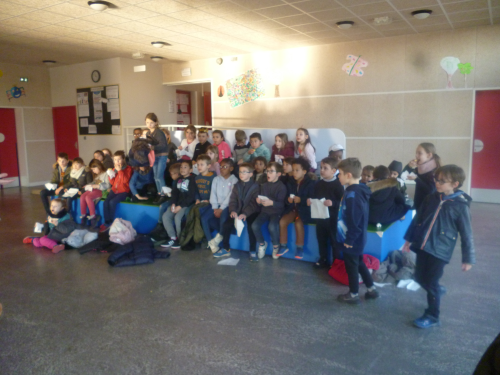 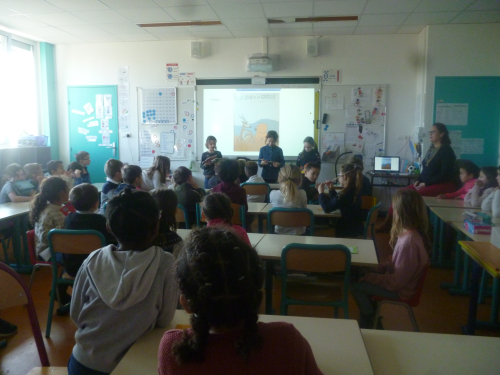 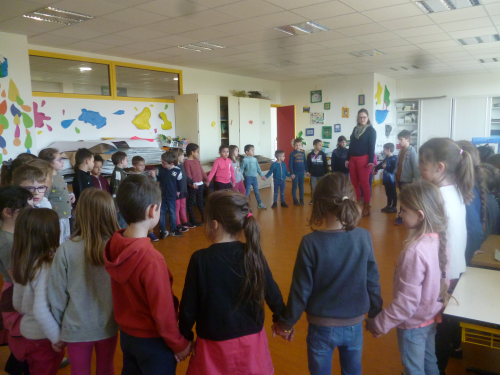 Sortie à la poste le 27 janvier 2020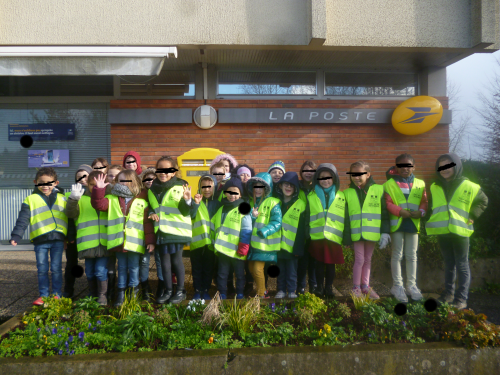 